التصحيح الرسمي لموضوع الرياضيات شعبة تقني رياضي بكالوريا 2011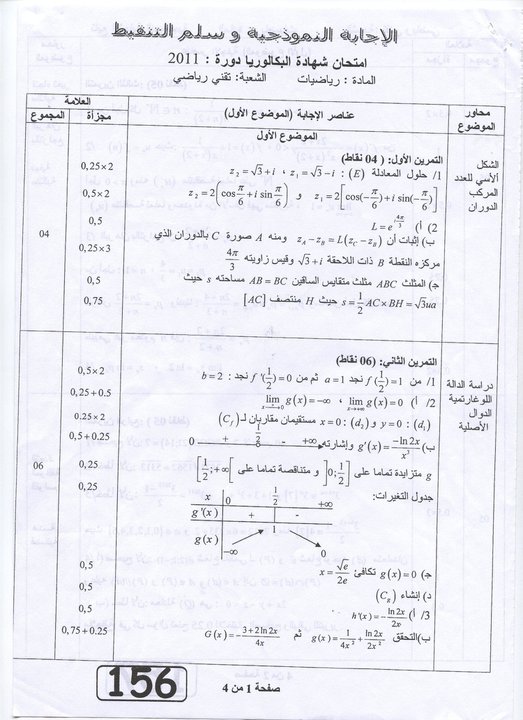 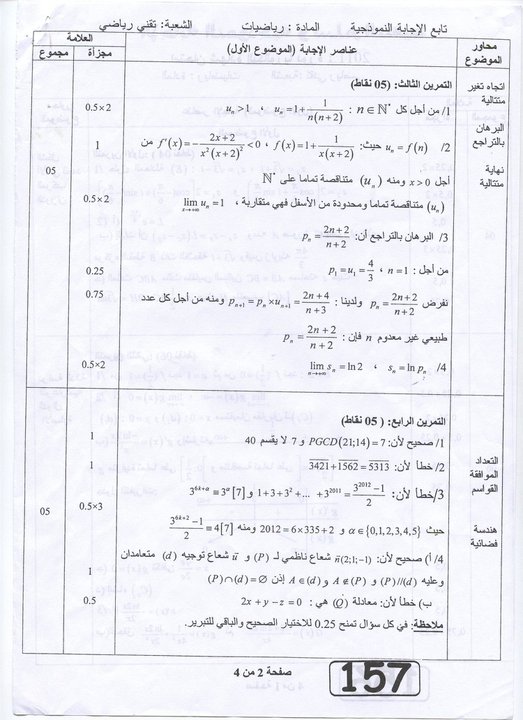 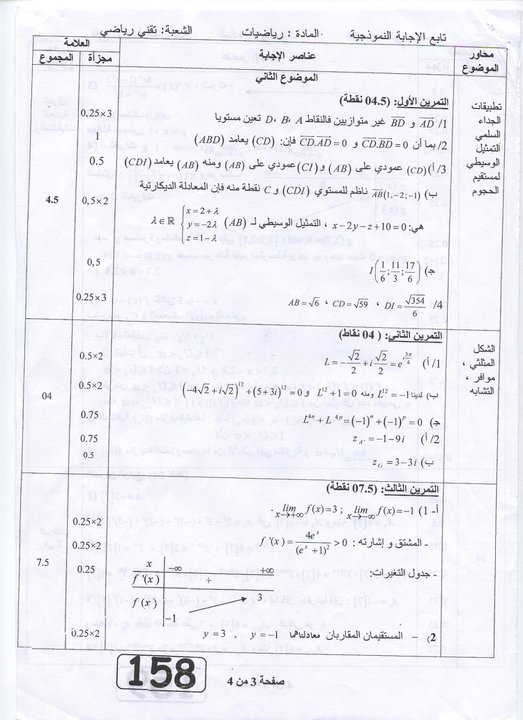 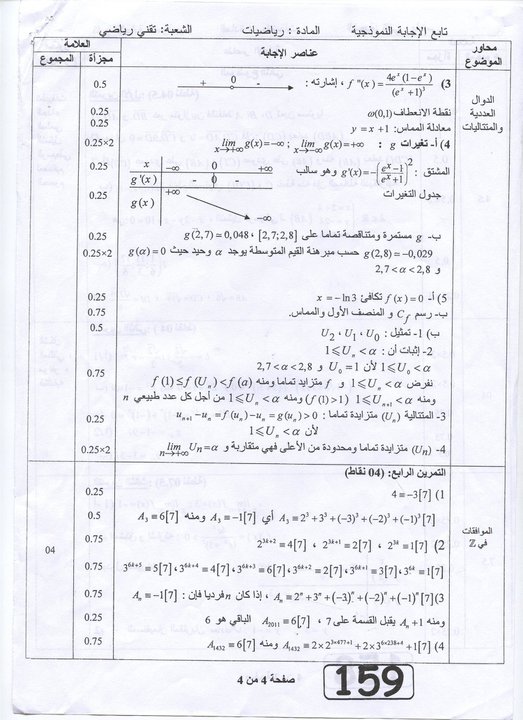 